Практическая работа № 3Сравнение процессов митоза и мейозаЦель: сравнить процессы митоза и мейоза, выявить черты сходства и отличий.1. А) Заполните таблицу. Отличия митоза от мейоза.Б) Сходство митоза и мейоза:    1)…………….;    2) ……………2. Рассмотрите клетки на разных стадиях мейотического деления (см. ниже рисунок): А – первое деление, Б – второе деление.Ответьте на вопросы:1) Расположите цифры в последовательности, соответствующей:А) фазам первого деления - …………Б) фазам второго деления - …………2) Заполните таблицу. Мейоз.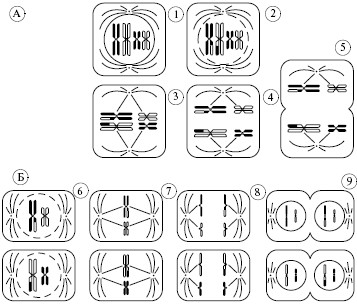 3. Почему в профазе хромосомы должны перейти в спирализованное состояние?4.  Какова биологическая роль кроссинговера?5. Почему половые должны иметь гаплоидный набор хромосом, а не диплоидный набор хромосом? Представьте, что они диплоидны. Каковы возможные последствия ?6. Сколько хромосом будет содержаться в клетках крыльев  4 –го поколения самки  мухи – дрозофилы, если у самца в этих клетках 8 хромосом?Вывод: (Биологическое  значение  мейоза)Признаки для сравненияМитозМейоз1.Место протекания процесса2. Количество делений3. Какие клетки образуются (с каким набором хромосом)4. Количество, образующихся клеток5. Число хромосом и хроматид, которое получает каждая дочерняя клетка (записать через формулу)6. Наличие конъюгации7. Наличие кроссинговераДелениямейозаФазы мейозаНомер рисункаКоличество хромосом (п) и хроматид (с)Первое=РедукционноеПрофаза IПервое=РедукционноеМетафаза IПервое=РедукционноеАнафаза IПервое=РедукционноеТелофаза IВторое =ЭквационноеПрофаза IIВторое =ЭквационноеМетафаза IIВторое =ЭквационноеАнафаза IIВторое =ЭквационноеТелофаза II